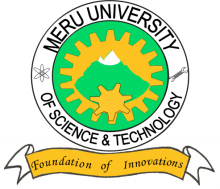 MERU UNIVERSITY OF SCIENCE AND TECHNOLOGYP.O. Box 972-60200 – Meru-Kenya.Tel: 020-2069349, 061-2309217. 064-30320 Cell phone: +254 712524293, +254 789151411Fax: 064-30321Website: www.must.ac.ke  Email: info@must.ac.keUniversity Examinations 2015/2016SECOND YEAR, SECOND SEMESTER EXAMINATION FOR THE DEGREE OF BACHELOR   OF COMMERCEBFC 3275:  INTERMEDIATE ACCOUNTING IIDATE: AUGUST, 2016						TIME: HOURSINSTRUCTIONS:  Answer question one and any other two questions  QUESTION ONE (30 MARKS)Tanga limited issued shs. 5,000,000 of 10% term bonds on January 1, 2005, due on January 1, 2010, with interest payable each July 1 and January 1. Investors require an effective –interest rate of 11%.Required: Calculate the	bond proceeds.						(6 Marks)Show the necessary journal entries to record the initial transaction and interest for the first semi-annual payment.							(4 Marks)Tanga Ltd retires these bonds at shs. 5,150,000 at end of eighth interest payment period after paying the semiannual interest.Required: Calculate the carrying value of the bond at redemption date.		(4 Marks)Show the necessary entries to record redemption of the bond at the end of the eighth interest payment period.							(6 Marks)Distinguish between the following pairs of terms.				(10 Marks)Current tax liability and deferred tax liabilityTax Base of an asset and carry value of an assetProjected benefit obligation and plan assetsRegistered bond and bearer bondStated interest rate and effective interest rateQUESTION TWO (20 MARKS)The following information was extracted from the books of Edu Ltd for the year ended 31st March 2013.						Shs’000’		shs’000’Stock 1.4.2012				1,500Land and buildings				36,000Plant and machinery				44,000Furniture and equipment			33,000Motor vehicles				40,000Purchases					60,000Sales									174,000Debtors					35,500Creditors								    6,000Rental income								    6,000General reserves							    4,000Bank						45,000Cash						22,0004000,000 ordinary share @20						   80,00010% 4,000,000 preference shares@20   									   80,00010% 5 year bonds					                          10,000			Retained earnings							     4,000		Admin Expenses				25,000sales and marketing expenses			22,000			    	   					           364,000                          364,000Other InformationStock as at 31.3.2013 shs. 1,600,000Depreciation of shs. 3,000,000 is to be provided on fixed assetsIncluded in sales is VAT at 16% which has not been adjusted in the books of accountsThe five year bonds were issued on 1st October 2012 at par. interest payable semi-annually. On 31st 3. 2013 interest for the first semi annual period had not been paid.Corporate tax rate is 30%On 31.3. 2013, it was probable a case in court for injuries to a third party by the company vehicle would go against the company and this could cost shs. 550,000.Warranty claims against the company products amounting to shs. 450,000 had not been paid nor adjusted in the books of the company by 31.3.2013.On 31st 3. 2013 the board of directors proposed the following;10% dividends on ordinary sharesPreference dividend to be paidShs 2,000,000 to be transferred to the general reserve account of the companyRequired:Show the company’s amount of current liabilities for the year ended 31.3.2013(5 Marks)Prepare the company’s income statement (trading profit and loss) for the year ended 31st 3. 2013.										(9 Marks)Prepare a statement of financial position (balance sheet) for the year ended 31.3.2013(6 marks)QUESTION THREE (20 MARKS)In 2010, Kago Ltd. commenced manufacturing and selling electronic decoders with  a two year warranty. Industry experience indicates that 20% of all decoders sold will need repairs in the first year and 10% will need repairs in the second year. The average repair cost is shs. 100 per unit. The number of units sold in 2010 and 2011 was 40,000 and 50,000 respectively. Actual repair costs were shs. 200,000 in 2010 and shs. 300,000 in 2011 assume all repair costs involved cash expenditure.Show the necessary accounting entries to recognize warranty expenses and warranty liability in the period 2010 and 2012 the above transations showing the balance sheet extracts for the years 2009 and 2010.									(8 Marks)The following information relates to Imenti investment co.ltd, defined benefit pension plan for the year 2012; Service costs shs. 640,000Actual and expected return shs. 140,000Unexpected loss on plan assets related to year 2012 disposal of an asset shs. 160,000Amortizaton of past service cost shs. 20,000Annual interest on pension obligation shs. 200,000Required:What amount should Imenti Co. ltd report as pension expense in its 2012 income statement?									(5 Marks)Show the journal entry to record the pension expense.			(2 Marks)Describe the components of pension expense.				(5 Marks)QUESTION FOUR (20 MARKS)On January 1, 2013, Saba Ltd. leased a copier from Nane Ltd had purchased the equipment from Compuera Ltd at a cost of shs. 718,619. The lease agreement specifies annual payments beginning January 1, 2013, the inception of the lease, and at each December 31 through 2018. The six-year lease term is equal to the estimated useful life of the copier. The interest rate is 10%.Required:Show the necessary accounting entries to recognize the lease at inception by Saba Ltd, and payment of the first two installment, depreciation amount and the finance charges.(8 Marks)Prepare a lease amortization schedule.						(8 Marks)Explain the essential conditions for determining a capital/finance lease.	(4 Marks)QUESTION FIVE (20 MARKS)Bright Ltd disclosed the following reserves in its published financial statements at 31 December 2011:Share Premium			Revaluation Reserve		Retained earningsSh’000				Sh’000				           Sh’000440				720					817During 2012 the following occurred: Bright Ltd issued 100,000 additional 10 cents ordinary shares at 65 cents each, fully paid and 200,000 8%  Sh.1 preference shares at Sh. 1.20 each fully paid.Bright Ltd revalued its freehold properties from a previous valuation of Sh.1m to sh.1.2m.Bright Ltd made a 5 for 1 bonus issue of shares on its existing 1 million (including the additional shares in 1 above) ordinary shares of 10 cents each. These new shares ranked for dividends declared for 2012.Bright Ltd made profits after tax of Sh. 308,000. Final dividends proposed for the year were 20 cents per ordinary share together with a full year’s dividend on the new preference shares. There were no interim dividends.Required:Prepare a statement of changes in equity to be included in their published accounts for the year ended 31 December, 2012.								(12 Marks)Angela an employee of Rafiki Industries Ltd. is expected to retire in 2025 after 40 years in service. Her retirement period is expected to be 20 years.At the end of 1995, 10 years after being hired her salary is shs. 100,000, the interest rate is 6%. The company actuary projects Angela’s salary to be shs. 400,000. The company has a defined benefit pension plan that specifies annual retirement benefits equal to:1.5 x service years x final year’s salary What is Rafiki Industries Ltd Projected Benefit Obligation with respect to Angela?											(6 Marks)In relation to accounting for pension liabilities distinguish the following terms prior service cost and current service cost.					(2 Marks)